Prof. dr. sc. Aleksandra Korać GraovacKatedra za obiteljsko pravoPravni fakultet Sveučilišta u Zagrebu.aleksandra.korac.graovac@pravo.hrTrg Republike Hrvatske 3, 10 000 Zagreb    Akademija pravnih znanosti Hrvatske                                                Znanstveno vijeće i Skupština                    		Trg Republike Hrvatske 14, 10 000 ZagrebPREDMET: Prijedlog da se izv. prof. dr. sc. Ivan Šimović izabere za redovitog                   člana Akademije pravnih znanosti HrvatskeMolim da Znanstveno vijeće podrži, a Skupština izabere za redovitog člana Akademije pravnih znanosti Hrvatske dr. sc. Ivana Šimovića, izvanrednog profesora na Katedri za obiteljsko pravo Pravnog fakulteta Sveučilišta u Zagrebu. Predloženik ispunjava uvjete iz čl. 8. st. 3. Statuta Akademije pravnih znanosti Hrvatske, po kojemu redoviti član Akademije može biti državljanin Republike Hrvatske koji ima doktorat znanosti iz područja društvenih znanosti, koji se bavi pravnom znanošću i koji svojim znanstvenim radom u polju prava (objavljeni znanstveni radovi u referentnim časopisima i publikacijama, sudjelovanje u znanstvenim istraživanjima i sl.) značajno doprinosi razvitku hrvatske pravne znanosti.Sve navedeno je ispunjeno, kako svjedoči priloženi curriculum vitae predloženika, a ovdje se navodi samo najbitnije.U svojem znanstvenom opusu izv. prof. Ivan Šimović bavio se pravnim uređenjem instituta koji ulaze u polje obiteljskog, građanskog, građanskog procesnog pa i trgovačkog prava. U posljednje vrijeme njegov doprinos očit je u znanstvenom interesu i radovima iz područja pravnih aspekata surogatnog majčinstva, prava osoba s invaliditetom, međunarodne otmice djece, izvanbračnih zajednica, obiteljskog doma, poslovnih udjela kao predmeta bračne stečevine, položaja roditelja u slučajevima cijepljenja djece kao vida zaštite njihova prava na zdravlje i dr.Znanstveni i stručni radovi objavljeni su u domaćim i međunarodnim priznatim izdanjima uglednih izdavača, a sudjelovao je i na brojnim domaćim i međunarodnim skupovima.Sudjelovao je kao istraživač na znanstvenoistraživačkom projektu „Europski sustav ljudskih prava i hrvatsko obiteljsko pravo“ (066-0662501-2523; voditeljica prof. dr. sc. Dubravka Hrabar), koji se provodio uz potporu Ministarstva znanosti, obrazovanja i športa Republike Hrvatske. Na projektu „Pravna klinika – studenti kao pružatelji besplatne pravne pomoći“ (voditelj: prof. dr. sc. Alan Uzelac) pristupnik je radio u svojstvu akademskog mentora koji je pomagao studentima koji su pružali besplatnu pravnu pomoć u pripremi i rješavanja konkretnih slučajeva koji su unutar klinike bili zaprimljeni. Bio je suradnik na projektima „Izvanbračni status kao prediktor izdvajanja djeteta iz obitelji“, „Presude o roditeljskoj skrbi Europskog suda za ljudska prava protiv Hrvatske“, „Presude o lišenju poslovne sposobnosti i skrbništvu Europskoga suda za ljudska prava protiv Republike Hrvatske“ i „Presude Europskog suda za ljudska prava o mjerama za zaštitu dobrobiti djeteta“ koji projekti su u 2015., 2019., 2020. i 2021. godini dobili financijsku potporu od strane Sveučilišta u Zagrebu za istraživačku djelatnost. Iz svega je razvidno da je riječ o znanstveniku čije je polje interesa široko, te koji je svojim brojnim radovima pokazao široko pravno znanje kojim je obogatio teme kojima se bavio. U svojem novijem opusu bavio se recentnim i nadasve bitnim društvenim i pravnim temama iz područja obiteljskog prava, te je rezultatima istraživanjima obogatio obiteljskopravnu znanost. Osobita je vrlina prof. Šimovića da uspješno spaja teoriju i praksu te da je ostvario bogatu suradnju s kolegama iz prakse.Dobro poznajući prof. Šimovića mogu ustvrditi da je njegov znanstveni doprinos velik obiteljskopravnoj znanosti velik te bi njegovo članstvo u Akademiji pravnih znanosti Hrvatske predstavljalo kako priznanje i poticaj ne samo predloženiku, već i doprinos Akademiji.  U Zagrebu, 13. veljače 2022.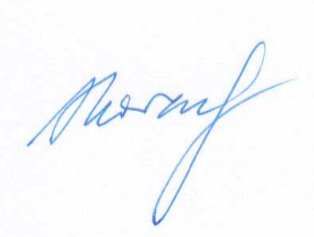 